2024 жылдың 19 сәуірінде М.Әуезов атындағы Оңтүстік Қазақстан университетінің «Жалпы тарих және музей ісі» кафедрасының доценті, педагогика ғылымдарының кандидаты Мұсаева Сүйкім Төлембайқызының 70 жас мерейтойына арналған «Заманауи әйел: білім, кәсіп, мансап» атты халықаралық дөңгелек үстел өтті. Дөңгелек үстел дәстүрлі «Әуезов оқулары – 2022» және Қазақстанның тұрақты даму мақсаттарына қол жеткізу жөніндегі іс-шаралары аясында ұйымдастырылды.Дөңгелек үстел - ғылым мен білім берудің тұрақты дамуы саласында тәжірибе, ағымдағы білім және жетістіктермен алмасуға жақсы мүмкіндік. Дөңгелек үстелдің мақсаты  - тұрақты даму, кәсіптік даярлық, жұмыспен қамту және ғылыми салада шешімдер қабылдау, олардың ғылыми мансабын дамытуды ынталандыру және олардың кәсіптегі жетістіктерін тану мүдделерінде әйелдердің білім және ғылым процестеріне толыққанды және тең құқықты қатысуын ілгерілету мақсатында ғалымдар арасында ғылыми білім алмасу болды.Халықаралық дөңгелек үстелге қатысушыларға академиялық мәселелер жөніндегі басқарма мүшесі – проректор, заң ғылымдарының кандидаты, доцент К.Р. Сарықұлов құттықтау сөз сөйледі.Іс-шараға жетекші шетелдік ғалымдар Хабибулаев А.Т. – Таяу Шығыс, Ислам және Орталық Еуразиялық зерттеулер кафедрасының профессоры, филология ғылымдарының кандидаты, PhD докторы, кітапханашы-библиограф (Индиана университеті, Блумингтон, АҚШ), Пириева С.А. – тарих ғылымдарының кандидаты, Анкара университетінің тіл және тарих-география факультетінің доценті (Түркия Республикасы), Габриэлян С.И.– тарих ғылымдарының докторы, Мирзо Ұлықбек атындағы Өзбекстан Ұлттық университетінің «Дүниежүзі тарихы» кафедрасының доценті, Худайбергенова М.Б. - Өзбекстан Республикасы мемлекеттік өнер және мәдениет институты Нөкіс филиалының кітапхана қызметі бөлімінің меңгерушісі, Хошимов У.К. – тарих ғылымдарының кандидаты, доцент, Ташкент мемлекеттік педагогикалық университетінің кафедра меңгерушісі, сондай-ақ жетекші отандық ғалымдар Қалшабаева Б.К. – тарих ғылымдарының докторы, профессор, Әл-Фараби атындағы Қазақ ұлттық университетінің археология, этнология және музейтану кафедрасының меңгерушісі, Сатағалиева С.М. – педагогика ғылымдарының кандидаты, М.Өтемісов атындағы  Батыс Қазақстан университеті «Тіл, әдебиет және ақпарат» білім беру бағдарламасының аға оқытушысы және т.б. қатысты. «Кітапхана ісі» білім беру бағдарламаларын жүзеге асыру және кітапхана кадрларын дайындауда Мусаева С.Т. қосқн үлесі жөнінде Қазақ Ұлттық қыздар педагогикалық университетінің «Кітапхана ісі және библиография» кафедрасының меңгерушісі, п.ғ.к., доцент Нұржанова Г.И. және М.Әуезов атындағы Оңтүстік Қазақстан университетінің «Жалпы тарих және музей ісі» кафедрасының доценті Кукеева М.Қ. сөз сөйледі.Гуманитарлық саладағы жаңа ғылыми және ғылыми-әдістемелік жобалар, олардың гуманитарлық-педагогикалық бағыттағы білім сапасына әсері туралы республикалық ғылыми-зерттеу орталығының басшысы, «QAZAQTANÝ» ғылыми журналының жауапты редакторы Ш.А. Торғауытова айтып берді. С. Т. Мусаева «Тарих және этнология» ғылыми орталығының ғылыми тағылымдама және біліктілікті арттыру курстарының лекторы болып табылады.Кәсіби ортада Сүйкім Төлембайқызы кітапханалық-ақпараттық қызметті басқару теориясы мен практикасы, музей мен кітапхана ісін ұйымдастырушылық-құқықтық реттеуші, кәсіби музей, кітапхана, кітапхана ісін дамыту саласындағы ғылыми және қолданбалы басылымдардың авторы ретінде танымал. Бұл бағытта Әл-Фараби атындағы қалалық ғылыми әмбебап кітапхананың оқырмандарға қызмет көрсету бөлімінің басшысы А.С. Байділдаева, Ө.Жәнібеков атындағы Оңтүстік Қазақстан мемлекеттік педагогикалық университетінің А. Дербісәлі атындағы ғылыми кітапханасы директорының орынбасары Р.С. Тукенова, М. Әуезов атындағы Оңтүстік Қазақстан университетінің Білім беру ақпараттық орталығының директоры Саурбаева И.К., Ж.А. Ташенев атындағы университет кітапханасының меңгерушісі Тастыбаева Р.К., педагогика ғылымдарының докторы, «Жалпы тарих және музей ісі» кафедрасының профессоры Алсатов Т.М. сөз сөйледі.С.Т. Мусаева 20 жылдан астам уақыт бойы музей кадрларын даярлаумен айналысып, осы бағыттағы ғылыми-педагогикалық қызметін қорытындылап, оның оқушылары, жоғары мектептің қазіргі оқытушылары және Қазақстан Республикасының музей мекемелерінің жетекші қызметкерлері: М.О. Амирова– ҚР Ұлттық музейінің Қазақстан музeйлeрiн дамыту жөнiндeгi үйлeстiру-әдiстeмeлiк орталығының бөлiм жетекшісі, А.А. Қабыл –М.Әуезов атындағы Оңтүстік Қазақстан университеті «Қазақстан тарихы» кафедрасының аға оқытушысы, Әбдіқали Б. – Шымкент қалалық саяси қуғын-сүргін құрбандары музей қорларын сақтау жөніндегі маманы, Н.О. Медетбекова –«ШымҚала» тарихи-мәдени кешенінің ғылыми қызметкері сөз сөйледі.Іс-шарада доцент С.Т.Мусаеваның оқытушылық, ғылыми-зерттеу қызметі және тәрбие жұмыстары туралы презентациялар, фото және бейнероликтер кеңінен ұсынылды.Халықаралық «Дөңгелек үстел» қорытындысы бойынша қатысушылардың үздік баяндамалары мен хабарламалары академик Қаныш Сәтбаевтың 125 жылдығына арналған «Әуезов оқулары-22: академик Қаныш Сәтбаев - Қазақстан ғылымының негізін қалаушы Халықаралық ғылыми - практикалық конференциясының 2-томында жарияланды (Шымкент: М. Әуезов атындағы Оңтүстік Қазақстан зерттеу университет, 2024. – 2 Т. – 336 б.).19 апреля 2024 года состоялся Международный круглый стол «Cовременная женщина: образование, профессия, карьера», посвященная 70-летнему юбилею кандидата педагогических наук, доцента кафедры  «Всеобщая история  и музейное дело» ЮКУ им. М. Ауэзова Мусаевой Суйкум Тулембаевны. Мероприятие организовано в рамках традиционных «Ауэзовских чтений -2022» и календаря мероприятий по достижению  целей устойчивого развития Казахстана.Круглый стол - это хорошая возможность обменяться опытом, текущими знаниями и достижениями в области устойчивого развития науки и образования. Целью круглого стола  стал обмен научными знаниями между учеными с целью продвижения полноценного и равноправного участия женщин в процессах образования и науки в интересах устойчивого развития, профессиональной подготовки, занятости и принятия решений в научной области, поощрения развития ими научной карьеры и признания их достижений в профессии.С приветственным словом к участникам Международного круглого стола обратился член Правления по академическим вопросам – проректор,  кандидат юридических наук, доцент Сарыкулов К.Р.В мероприятии приняли участие ведущие зарубежные ученые Хабибулаев А.Т.  - профессор по Ближневосточным, Исламским и Центрально-Евразийским исследованиям, кандидат филологических наук, доктор PhD, библиотекарь-библиограф (Университет Индиана, Блумингтон, США), Пириева С.А. - кандидат исторических наук, доцент факультета «Язык и история-география» Университета Анкара (Турецкая Республика), Габриэльян С.И.– доктор исторических наук, доцент кафедры «Всемирная история» НУУз им. Мирзо Улугбека, Худайбергенова М.Б. - заведующий кафедрой библиотечной деятельности Нукусского филиала Государственного института искусств и культуры Республики Узбекистан, Хошимов У.К. - кандидат исторических наук, доцент, заведующий кафедрой Ташкентского государственного педагогического университета им. Низами (Республика Узбекистан), а также ведущие отечественные ученые  Калшабаева Б.К.  - доктор исторических наук, профессор, заведующий кафедрой «Археология, этнология и музеология» Казахского национального университета им. Аль-Фараби, Сатагалиева С.М. – кандидат педагогических наук, старший преподаватель образовательной программы «Язык, литература и информация» Западно- Казахстанский университет им. М.Утемисова и др.О реализация образовательных программ «Библиотечное дело» и вкладе Мусаевой С.Т. в подготовке библиотечных кадров выступили заведующий кафедрой библиотековедения и библиографии КазНацЖенПУ, кандидат педагогических наук, доцент Нуржанова Г.И.  и   доцент кафедры «Вcеобщая история и музейное дело» Южно-Казахстанского университета им. М. Ауэзова  Кукеева М.К.О новых научных и научно-методических проектах в гуманитарной сфере, их влиянии на качество образования гуманитарно-педагогического направления рассказала руководитель Республиканского научно-исследовательского центра, ответственный редактор научного журнала «QAZAQTANÝ» Ш.А. Торгаутова. Мусаева С.Т. является лектором курсов научной стажировки и повышения квалификации научного центра «История и этнология».В профессиональном сообществе Суйкум Тулембаевну Мусаеву знают как автора научно-прикладных публикаций в области теории и практики управления  библиотечно-информационной деятельностью, организационно-правовых регуляторов музейного и библиотечного дела, развития профессионального музейно-библиотечно-информационного образования. В этом направлении выступили руководитель отдела обслуживания читателей городской научной универсальной библиотеки им. Аль-Фараби  г. Шымкент Байдильдаева А.С.,  зам. директора научной библиотеки имени А. Дербисали Южно-Казахстанского государственного педагогического университета им. У.Жанибекова  Тукенова Р.С., директор Образовательного информационного центра Южно-Казахстанского университета им. М. Ауэзова  Саурбаева И. К., заведующий библиотекой университета им. Ж.А. Ташенева Тастыбаева Р.К., доктор педагогических наук, профессор кафедры «Всеобщая  история и музейное дело» Алсатов Т.М.Мусаева С.Т. свыше 20 лет занималась подготовкой музейных кадров и подытоживая ее научно-педагогическую деятельность  в этом направлении выступили ее ученики, нынешние преподаватели высшей школы и ведущие сотрудники музейных учреждений республики: Амирова М.О. - руководитель отдела координационно-методического центра по развитию музеев Казахстана Национального музея РК, Кабыл А.А. – ст.преподаватель кафедры «История Казахстана Южно-Казахстанского университета им. М. Ауэзова, Абдикали Б. – специалист по хранению фондов Шымкентского городского музея жертв политических репрессий, Медетбекова Н.О. - научный сотрудник историко-культурного комплекса «ШымҚала».На мероприятии были широко представлены презентации, фото - и видеоматериалы о преподавательской, научно-исследовательской деятельности  и воспитательной работе доцента Мусаевой С.Т.По результатам проведения  Международного круглого стола лучшие доклады и сообщения участников были опубликованы  во 2 томе   «Труды Международной научно-практической конференции «Ауэзовские чтения - 22: Академик Каныш Сатпаев - основоположник казахстанской науки» посвященной 125-летию академика Каныша Сатпаева» (Шымкент: ЮКИУ им. М. Ауэзова, 2024 г. - 2 Т. - 336 с.).On April 19, 2024, an international round table «Modern woman: Education, profession, career» was held, dedicated to the 70th anniversary of the Candidate of Pedagogical Sciences, Associate Professor of the Department of General History and Museum Business of the M. Auezov Yu.M. Mussayeva Suikum Tulembaevna. The event is organized within the framework of the traditional «Auezov Readings - 2022» and the calendar of events for the SDGs of the M. Auezov South Kazakhstan University.The round table is a good opportunity to exchange experiences, current knowledge and achievements in the field of sustainable development of science and education. The purpose of the round table was the exchange of scientific knowledge between scientists in order to promote the full and equal participation of women in the processes of education and science in the interests of sustainable development, professional training, employment and decision-making in the scientific field, encouraging their development of scientific careers and recognizing their achievements in the profession.Member of the Board for Academic Affairs - Vice-Rector, Candidate of Legal Sciences, Associate Professor K.R. Sarykulov addressed the participants of the International Round Table with a welcoming speech.The event was attended by leading foreign scientists Habibulaev A.T. - Professor of Middle Eastern, Islamic and Central Eurasian Studies, Candidate of Philology, PhD, librarian-bibliographer (Indiana University, Bloomington, USA), Pirieva S.A. - Candidate of Historical Sciences, Associate Professor of the Faculty of Language and History-Geography at Ankara University (Republic of Turkey), Gabrielyan S.I. – Doctor of Historical Sciences, Associate Professor of the Department of «World History» of the Mirzo Ulugbek NUUz, Khudaibergenova M.B. - Head of the Department of Library Activities of the Nukus branch of the State Institute of Arts and Culture of the Republic of Uzbekistan, U.K. Khoshimov - Candidate of Historical Sciences, Associate Professor, Head of the Department of Tashkent State Pedagogical University. Nizami (Republic of Uzbekistan), as well as leading domestic scientists Kalshabayeva B.K. - Doctor of Historical Sciences, Professor, Head of the Department of Archeology, Ethnology and Museology of the Al-Farabi Kazakh National University, Satagalieva S.M. – Candidate of Pedagogical Sciences, senior lecturer of the educational program «Language, Literature and Information» M.Utemisov West Kazakhstan University, etc.The head of the Department of Library Science and Bibliography of Kazgoszhenpu, Candidate of Pedagogical Sciences, Associate Professor G.I. Nurzhanova and Associate Professor of the Department of General History and Museum Business of M. Auezov South Kazakhstan University M.K. Kukeeva spoke about the implementation of educational programs «Librarianship» and S.T. Mussayeva's contribution to the training of library staff.The head of the Republican Research Center, executive editor of the scientific journal «QAZAQTANÝ» Sh.A.Torgautova. Mussayeva S.T. told about new scientific and methodological projects in the humanitarian field, their impact on the quality of education in the humanitarian and pedagogical field. She is a lecturer at the courses of scientific internship and advanced training at the scientific center  «History and Ethnology».In the professional community, Suikum Tulembaevna Mussayeva is known as the author of scientific and applied publications in the field of theory and practice of library and information management, organizational and legal regulators of museum and library business, and the development of professional museum and library and information education.In this direction, the head of the reader service department of the Al-Farabi City Scientific Universal Library of Shymkent, A.S. Baydildaeva, Deputy. Director of the scientific library named after A. Derbisali of the South Kazakhstan State Pedagogical University named after U.Zhanibekov Tukenova R.S., director of the Educational Information Center of the South Kazakhstan University named after M. Auezov Saurbaev I. K., head of the library of the University named after J.A. Tashenev Tastybaeva R.K., Doctor of Pedagogical Sciences, Professor of the department «Universal History and Museum Business» Alsatov T.M.Mussayeva S.T. has been engaged in the training of museum personnel for over 20 years and summing up her scientific and pedagogical activities in this direction, her students, current teachers of higher education and leading employees of museum institutions of the republic: M.O. Amirova - Head of the Department of the Coordination and Methodological Center for the Development of Museums in Kazakhstan of the National Museum of the Republic of Kazakhstan, Kabyl A.A. - senior lecturer of the department «History of Kazakhstan» of the South Kazakhstan University named after M. Auezov, Abdikali B. – specialist in the storage of funds Shymkent city Museum of Victims of Political Repression Medetbekova N.O. - researcher at the historical and cultural complex «Shymkent».Presentations, photo and video materials on teaching, research and educational work of Associate Professor S.T. Mussayeva were widely presented at the event.According to the results of the International Round Table, the best reports and reports of the participants were published in Volume 2 of the Proceedings of the International Scientific and Practical Conference «Auezov Readings - 22: Academician Kanysh Satpayev - the founder of Kazakh science» dedicated to the 125th anniversary of Academician Kanysh Satpayev» (Shymkent: M. Auezov YUKIU, 2024 - 2 Vols. - 336 p.).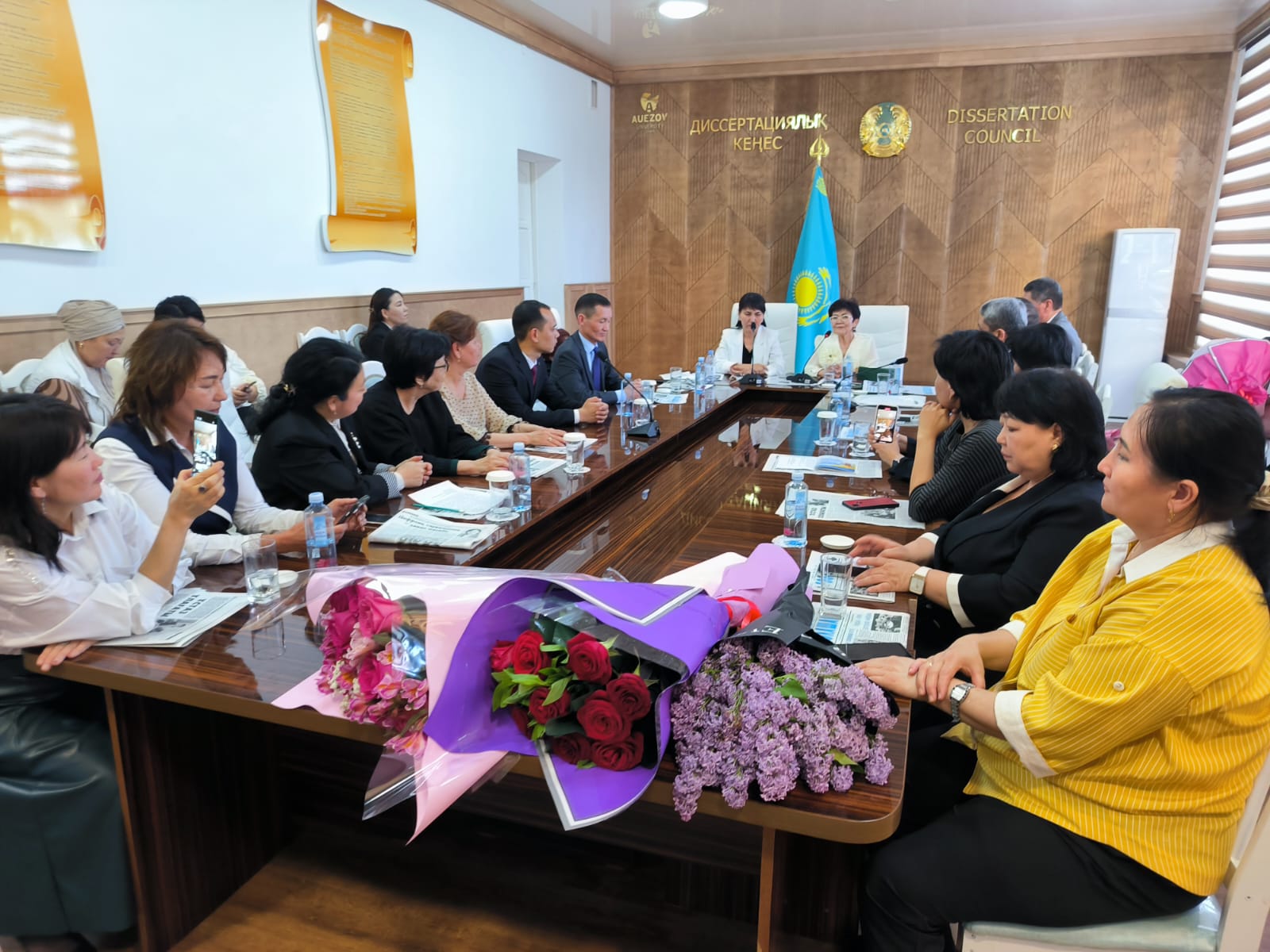 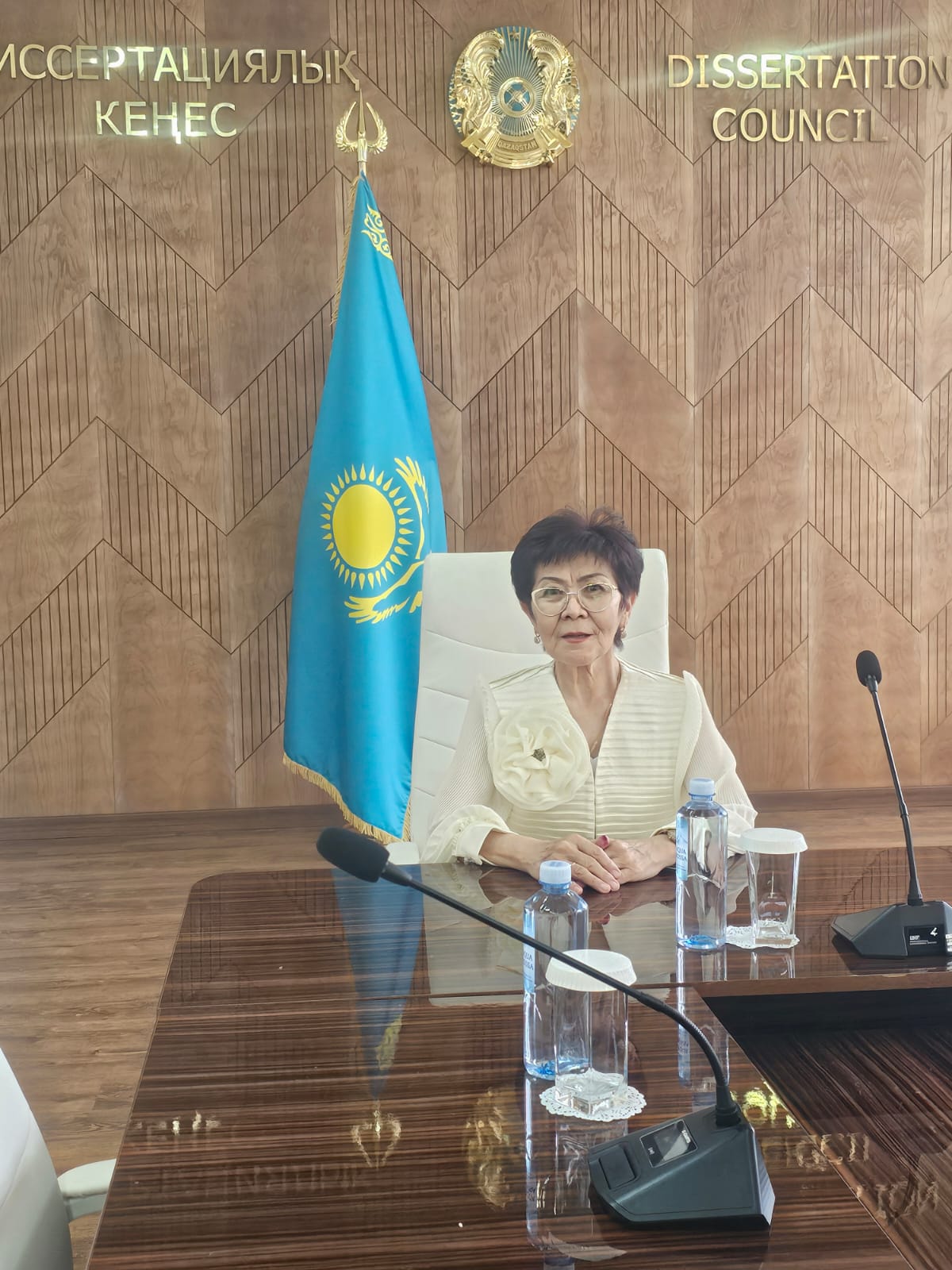 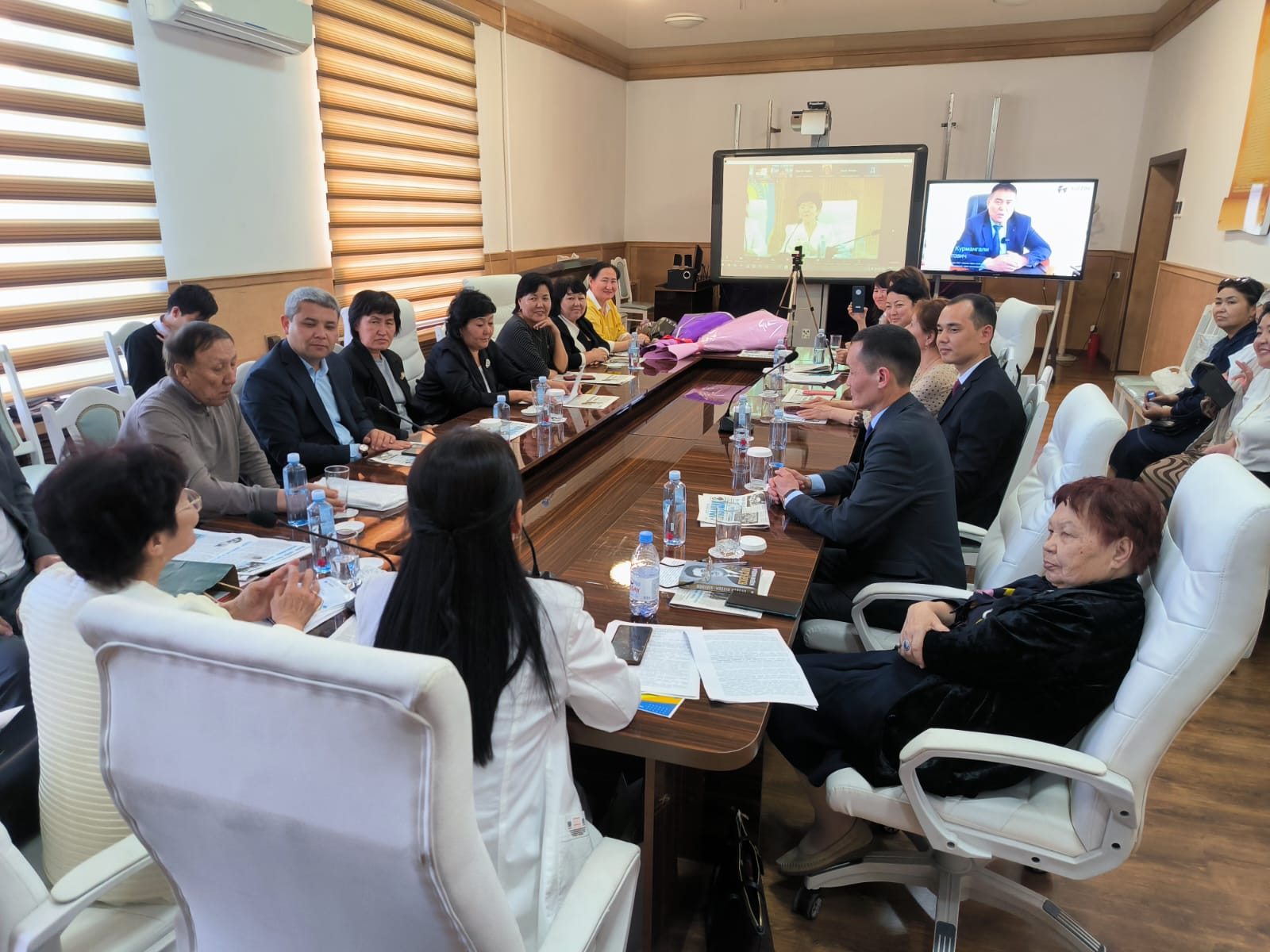 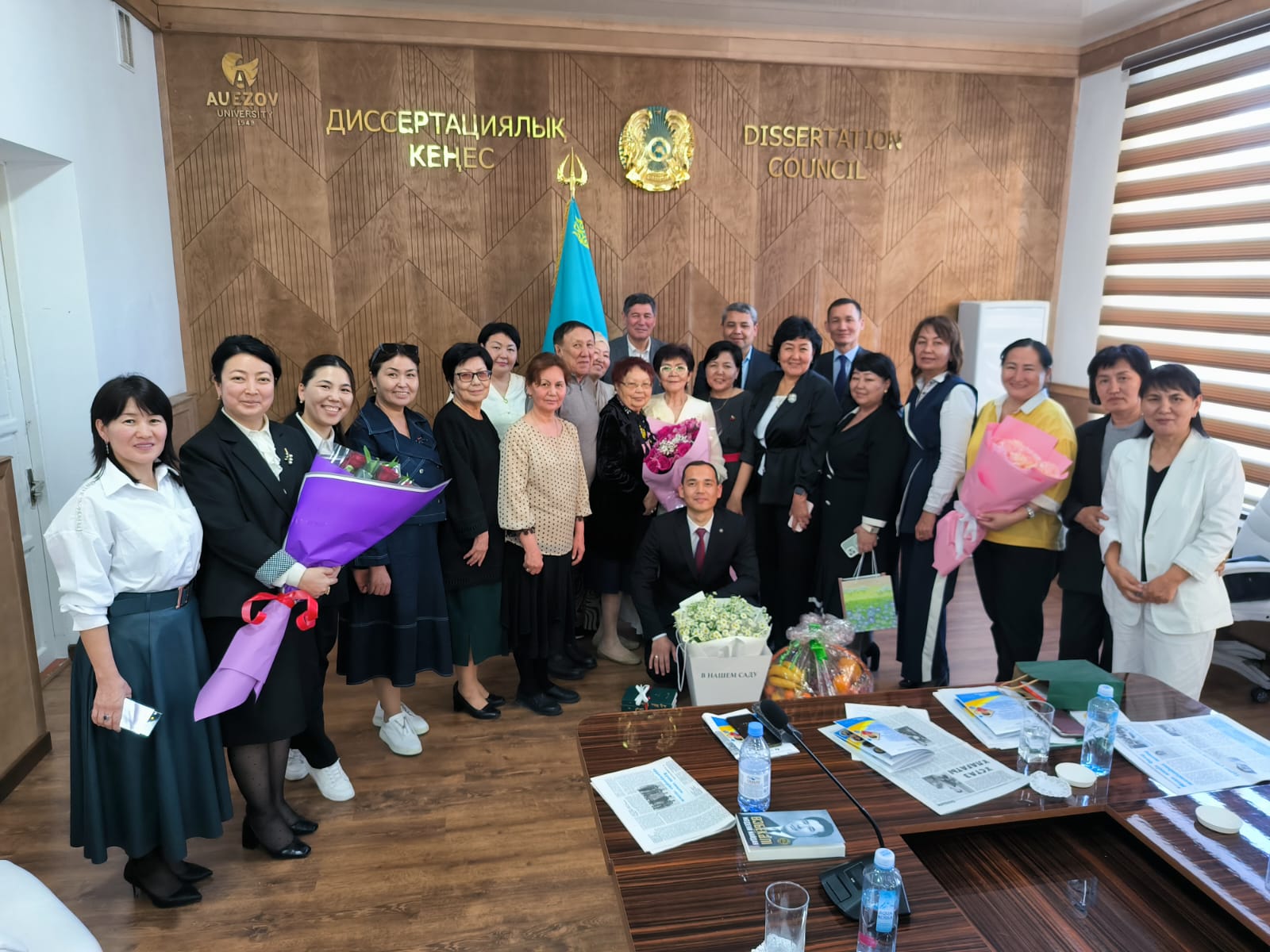 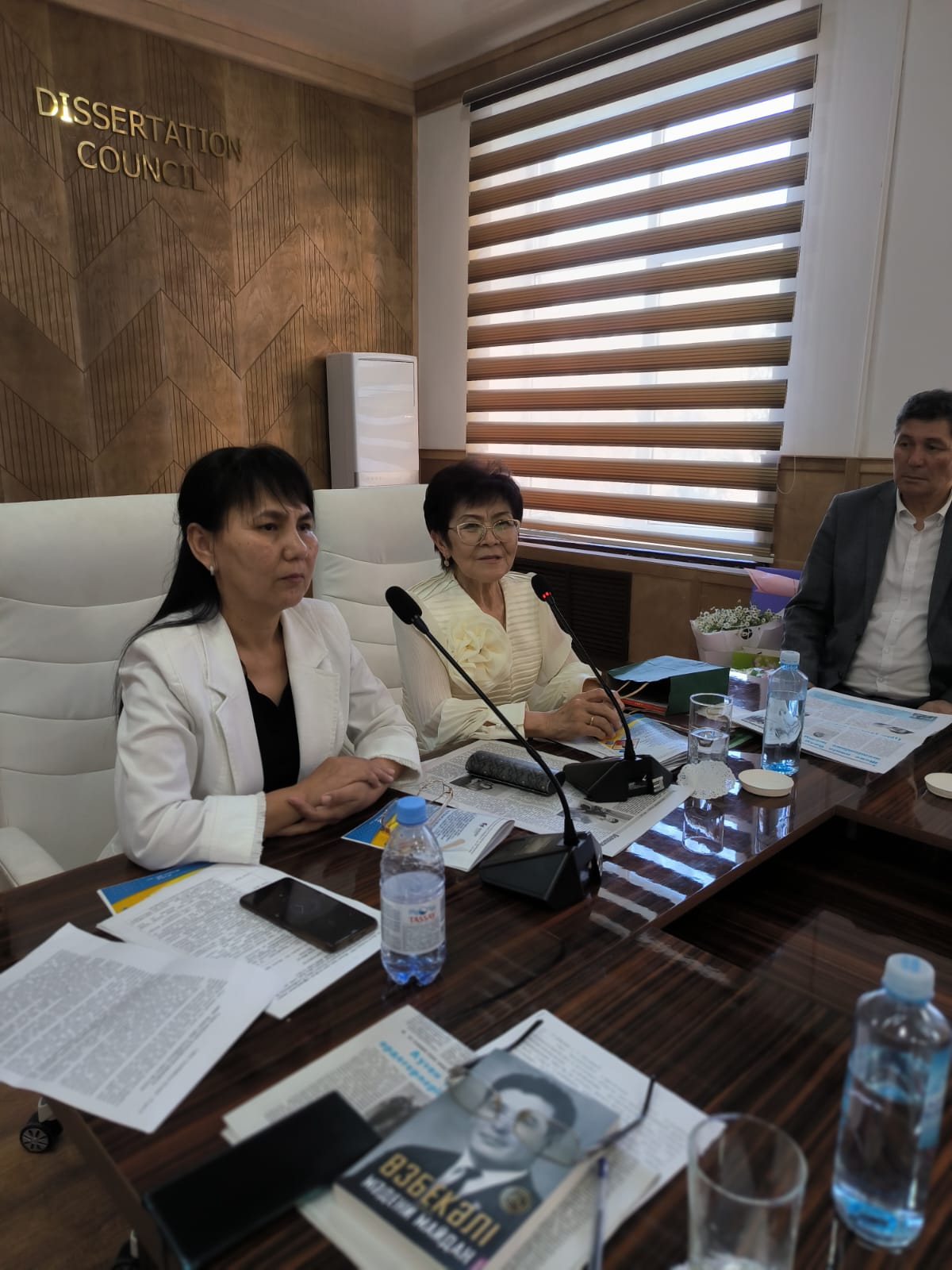 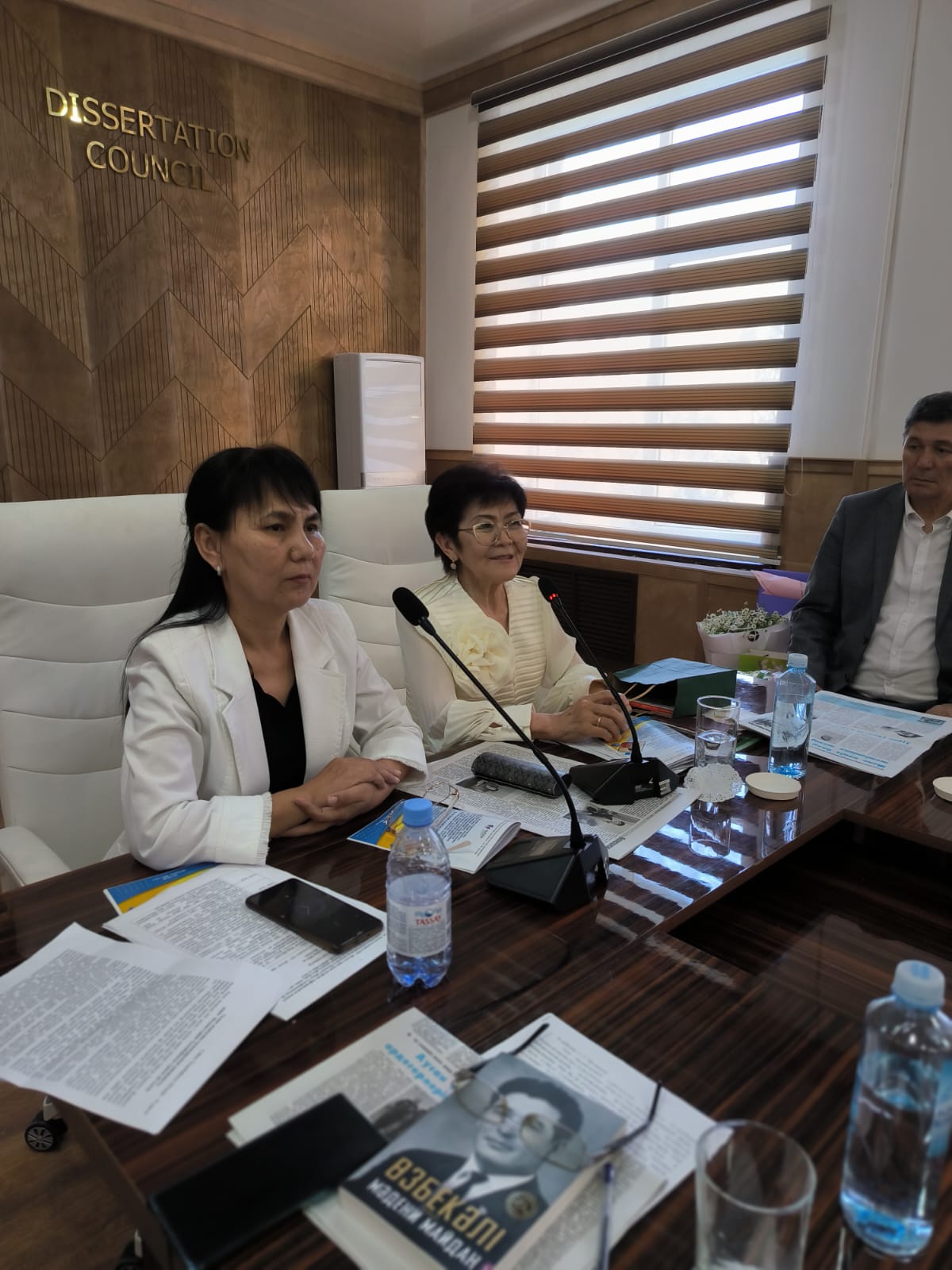 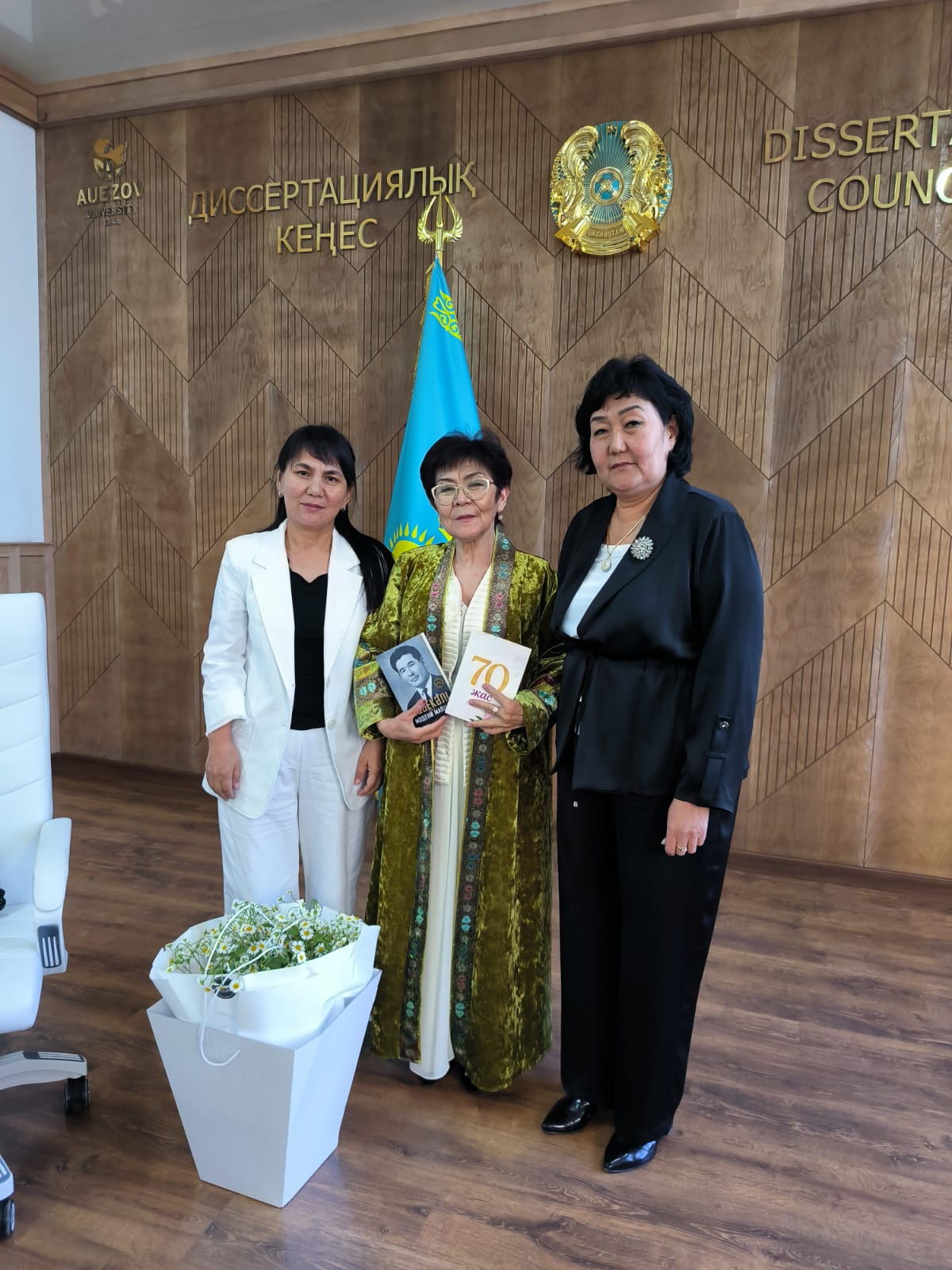 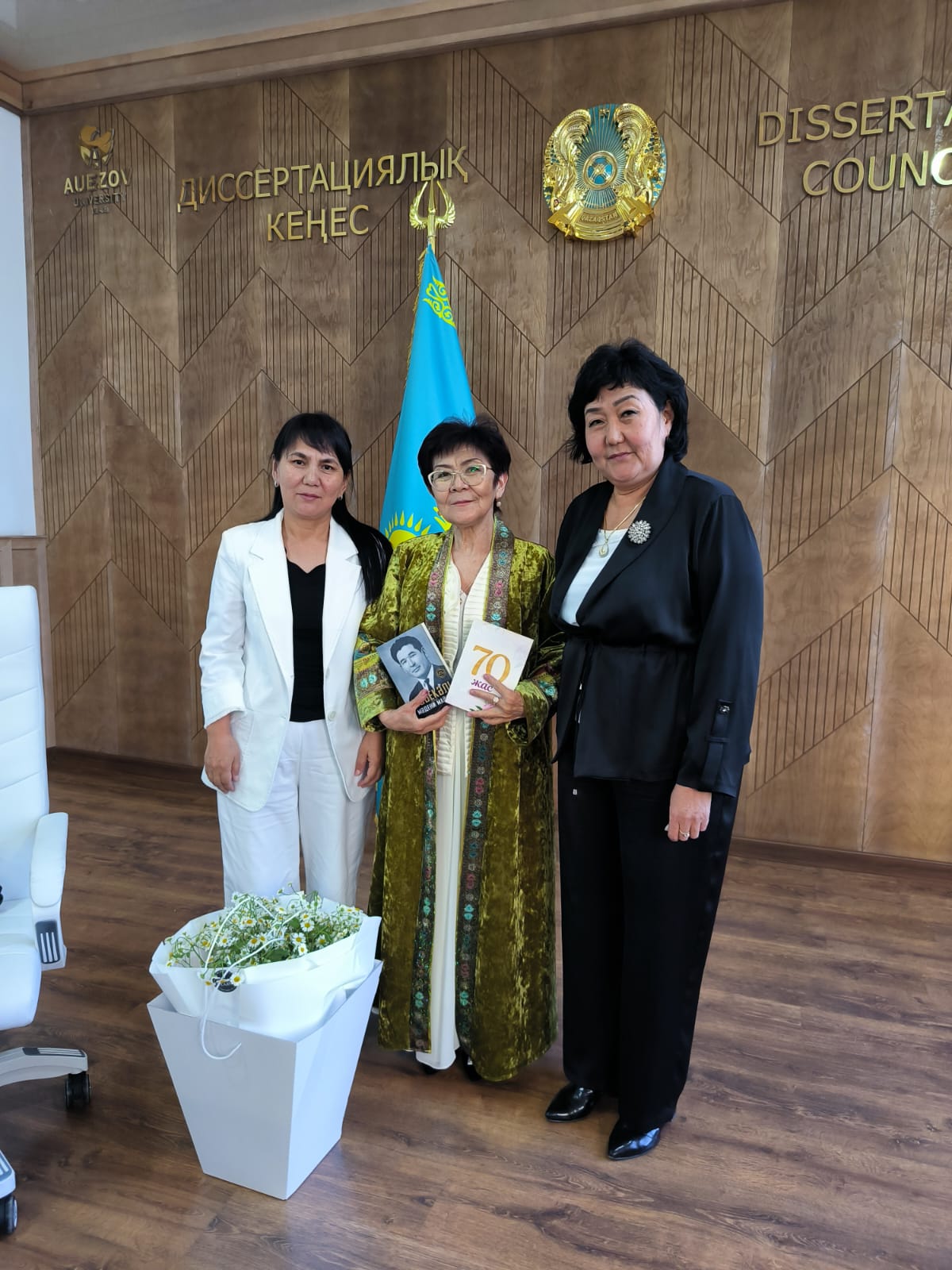 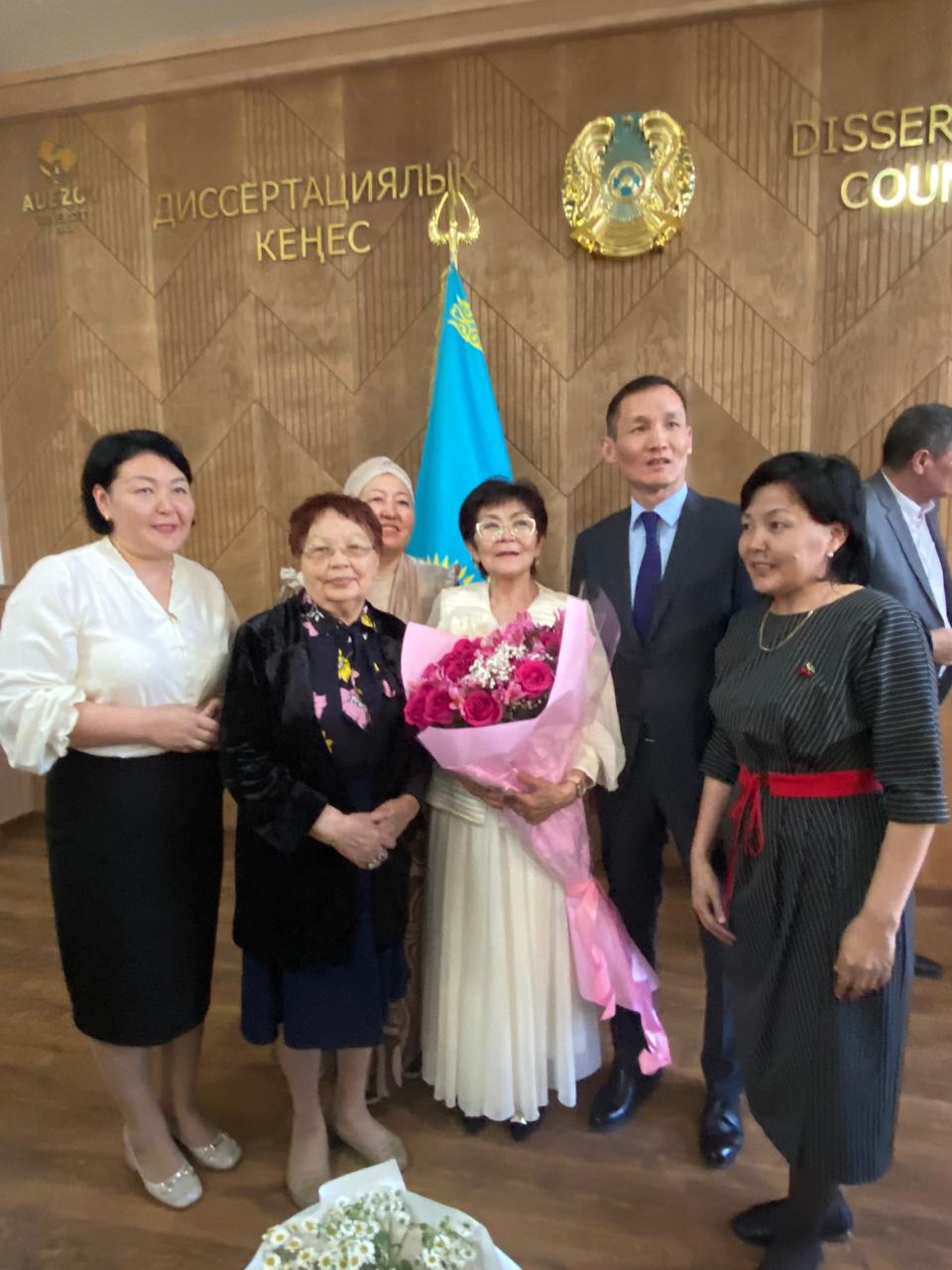 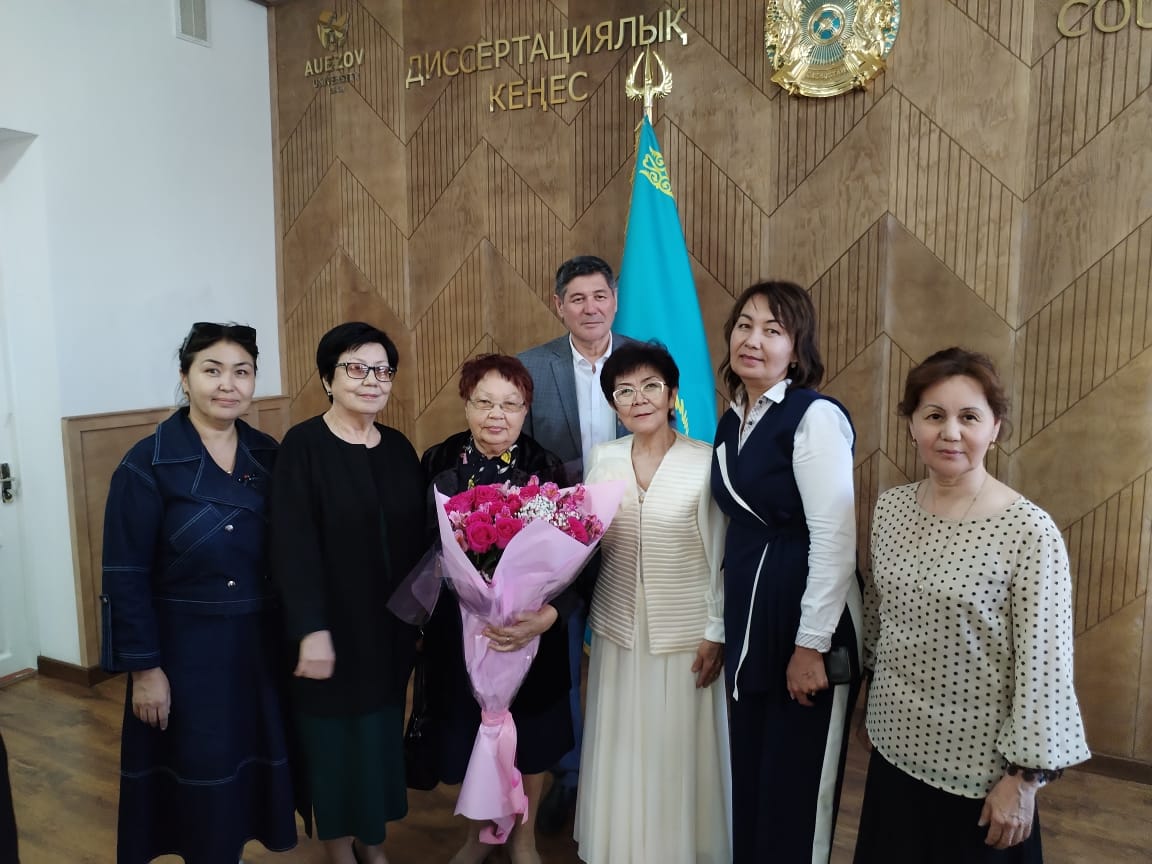 